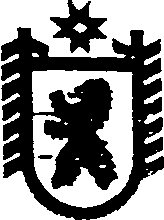 Российская ФедерацияРеспублика КарелияКОНТРОЛЬНО-СЧЕТНЫЙ КОМИТЕТ  СЕГЕЖСКОГО  МУНИЦИПАЛЬНОГО  РАЙОНАПОСТАНОВЛЕНИЕот 21 апреля 2017 года  № 20СегежаО признании утратившими силу постановления   Контрольно-счетного комитета Сегежского муниципального района  Контрольно-счетный комитет  Сегежского муниципального района   п о с т а н о в л я е т:1. Признать утратившими силу:          постановление председателя Контрольно-счетного комитета Сегежского муниципального района от 10 октября 2016 года №59 «Об утверждении Положения о порядке сообщения лицами, замещающими муниципальные  должности  в  Контрольно-счетном комитете Сегежского муниципального  района,  о возникновении личной заинтересованности при осуществлении ими своих  полномочий, которая приводит или может привести к конфликту интересов».          2. Обнародовать путем размещения официального текста настоящего постановления  в  информационно-телекоммуникационной сети «Интернет» на официальном сайте администрации Сегежского муниципального района  http://home.onego.ru/~segadmin.  Председатель Контрольно-счетного комитетаСегежского муниципального района	                                                    Т.И. Рудковская                                